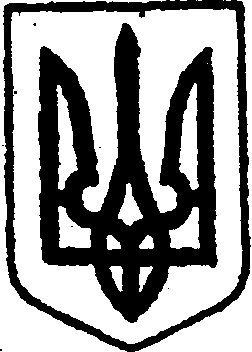 КИЇВСЬКА ОБЛАСТЬТЕТІЇВСЬКА МІСЬКА РАДАVІІІ СКЛИКАННЯТРИНАДЦЯТА  СЕСІЯР І Ш Е Н Н Я 24 грудня 2021 року                                                              № 567 - 13 - VІІІПро затвердження умов продажу об’єкта комунальної власності Тетіївської міської територіальної громади,що підлягає приватизації в 2021-2022 роках          Відповідно статті 26 Закону України «Про місцеве самоврядування в Україні», Закону України «Про приватизацію державного і комунального майна», постанови Кабінету Міністрів України від 10.05.2018 № 432 «Про затвердження Порядку проведення електронних аукціонів для продажу об’єктів малої приватизації та визначення додаткових умов продажу», керуючись Положенням про діяльність аукціонної комісії для продажу об’єктів малої приватизації, затвердженого рішенням Тетіївської міської ради від 20 липня 2021 року № 333-08-VIII, враховуючи висновки та рекомендації постійної депутатської комісії з питань торгівлі, житлово-комунального господарства, побутового обслуговування, громадського харчування, управління комунальною власністю,  благоустрою, транспорту, зв’язку, Тетіївська міська рада                           ВИРІШИЛА:Затвердити умови продажу об’єкта  комунальної власності Тетіївської міської територіальної громади, що підлягає приватизації в 2021-2022 роках шляхом продажу на електронному аукціоні (Додаток № 1). Затвердити протокол засідання аукціонної комісії з продажу об’єкта малої приватизації комунального майна Тетіївської міської територіальної громади (Додаток № 2).Виконавчому комітету Тетіївської міської ради здійснити дії щодопродажу на аукціоні об’єкта комунальної власності, вказаного в Додатку 1 та опублікувати це рішення на офіційному сайті міської ради та в електронній торговій системі в термін, передбачений чинним законодавством України.      4. Контроль за виконанням даного рішення покласти на постійну депутатську комісію з питань торгівлі, житлово-комунального господарства, побутового обслуговування, громадського харчування, управління комунальною власністю,  благоустрою, транспорту, зв’язку (голова комісії – Фармагей В. В.) та на першого заступника міського голови Кизимишина В. Й.       Міський голова                                                       Богдан БАЛАГУРА                                                                          Додаток 1                                                                                                до рішення  тринадцятої сесії                                                       Тетіївської міської ради  VIII скликання                                                       24.12.2021 р.  №   567 -13-VIIIІнформаційне повідомлення виконавчого комітету Тетіївської міської ради про приватизацію об’єкта малої приватизації – об’єкта комунальної власності  Тетіївської міської територіальної громади – нежитлове приміщення за адресою: Київська обл., Білоцерківський район, м. Тетіїв, вул. Цвіткова, 26Я, що знаходиться на балансі виконавчого комітету Тетіївської міської радиІнформація про об’єкт приватизації:	Найменування об’єкта приватизації: нежитлове приміщення  (далі – об’єкт приватизації).Місцезнаходження об’єкта приватизації: Київська обл., Білоцерківський район, м. Тетіїв, вул. Цвіткова, 26Я.          Найменування балансоутримувача: виконавчий комітет Тетіївської міської ради, код за ЄДРПОУ 04054889.Місцезнаходження та контактні дані балансоутримувача: 09801,         Київська область, Білоцерківський район, м. Тетіїв, вул. Януша Острозького, 5. Контактні дані: тел./факс: (04560) 5-27-44, e-mail: miskradatetiev@gmail.com Відомості про об’єкт приватизації та про земельну ділянку, на якій розташований об’єкт: Відповідно до Витягу з Державного реєстру речових прав на нерухоме майно про реєстрацію права власності від 19.04.2021 року (індексний номер витягу 254477539) об’єкт нерухомого майна – нежитлове приміщення  (реєстраційний номер об’єкта нерухомого майна 2196047332246), номер запису про право власності: 41705821. Нежитлове приміщення розміщене в  одноповерховій цегляній будівлі,  1912 року побудови, загальною площею 52,3 кв. м. Відповідно до функціонального призначення в якості адміністративних приміщень будівля не використовується понад десять років. Присутнє електропостачання. Є технічна можливість підключення водопостачання, водовідведення. Приміщення потребує капітального ремонту.Об’єкт приватизації розташований на земельній ділянці площею  0,0224 га. Відповідно до Витягу з Державного реєстру речових прав на нерухоме майно про реєстрацію права власності від 04.11.2021 року (індексний номер витягу 283361348), реєстраційний номер об’єкта нерухомого майна 2498836732020 -  земельна ділянка площею  0,0224 га зареєстрована за Тетіївською міською радою на праві власності, номер запису про право власності: 44892299. Кадастровий номер земельної ділянки: 3224610100:01:148:0021.2. Інформація про аукціон:	Спосіб проведення аукціону: аукціон з умовами.	Дата та час проведення аукціону: до 31 січня 2021 року	Кінцевий строк подання заяви на участь в електронному аукціоні з умовами, аукціоні із зниженням стартової ціни встановлюється електронною торговою системою (далі – ЕТС) для кожного електронного аукціону окремо в проміжку часу з 19 години 30 хвилин до 20 години 30 хвилин дня, що передує дню проведення електронного аукціону.	Кінцевий строк подання заяви на участь в електронному аукціоні за методом покрокового зниження стартової ціни та подальшого подання цінових пропозицій встановлюється ЕТС в проміжку часу з 16 години             15 хвилин до 16 години 45 хвилин дня проведення електронного аукціону.Інформація про умови, на яких здійснюється приватизація об’єкта приватизації:Аукціон проводиться відповідно до вимог Закону України «Про приватизацію державного і комунального майна», Порядку проведення електронних аукціонів для продажу об’єктів малої приватизації та визначення додаткових умов продажу, затвердженого постановою Кабінету Міністрів України від 10 травня 2018 року № 432 (із змінами). Покупець об’єкта приватизації повинен відповідати вимогам, передбаченим у статті 8 Закону України «Про приватизацію державного і комунального майна».Перереєстрація права власності на об’єкт приватизації здійснюється за рахунок покупця.Стартова ціна об’єкта приватизації для продажу: аукціоні з умовами –  55 070,00 грн.  (без ПДВ);аукціоні із зниженням стартової ціни –  27 535,00 грн. (без ПДВ);          аукціоні за методом покрокового зниження ціни та подальшого подання цінових пропозицій – 27 535,00 грн. (без ПДВ).	Розмір гарантійного внеску для:            аукціоні з умовами – 5 507,00 грн. (без урахування ПДВ);	аукціону із зниженням стартової ціни – 2 753,50 грн. (без урахування ПДВ);          аукціону за методом покрокового зниження ціни та подальшого подання цінових пропозицій – 2 753,50 грн. (без урахування ПДВ).Розмір реєстраційного внеску: 1200 гривні 00 копійок.         Умови продажу об’єкта: 
         1. Покупець зобов’язаний протягом 30 календарних днів з моменту переходу права власності на об’єкт приватизації компенсувати витрати, понесені виконавчим комітетом Тетіївської міської ради на оплату послуги, наданої суб’єктом оціночної діяльності, що був залучений для проведення оцінки об’єкта приватизації, на рахунок виконавчого комітету Тетіївської міської ради (буде зазначено в договорі купівлі-продажу) в сумі 1630 грн, без ПДВ.Покупець зобов’язаний здійснити благоустрій земельної ділянки відповідно до правил благоустрою. Додаткова інформація:	Оператор електронного майданчика здійснює перерахування гарантійного та реєстраційного внесків на казначейські рахунки за такими реквізитами:	в національній валюті:	Одержувач: УК у Тетіївському районі м. Тетіїв	Рахунок № UA338999980314111905000010736 (для перерахування реєстраційного та гарантійного внесків та проведення переможцем аукціону розрахунків за придбаний об’єкт приватизації)	Банк одержувача: Казначейство України	МФО 899998	Код за ЄДРПОУ 37955989Реквізити рахунків операторів електронних майданчиків, відкритих для сплати потенційними покупцями гарантійних внесків розміщено за посиланням: https://prozorro.sale/info/elektronni-majdanchiki-ets-prozorroprodazhi-cbd2	Час і місце проведення огляду об’єкта приватизації: 	Ознайомитися з об`єктом приватизації можна в робочі дні за місцем його розташування за адресою: Київська обл., Білоцерківський район, м.Тетіїв, вул. Цвіткова, 26Я. 	Найменування особи організатора аукціону: Виконавчий комітет Тетіївської міської ради, адреса: 09801, Київська область, Білоцерківський район, м. Тетіїв, вул. Януша Острозького, 5, адреса веб-сайту: https://tetiivmiskrada.gov.ua. Телефони для довідок: (099) 350-16-39.	Для можливості огляду та ознайомлення з документами, що стосуються об’єкта приватизації, потенційним покупцям необхідно звертатися до Тетіївської міської ради за адресою: Київська обл., Білоцерківський район, м. Тетіїв, вул. Януша Острозького, 5,  протягом робочого часу (понеділок – четвер з 8 до 17 години, п’ятниця – з 8 години до 15 години 45 хвилин). Телефони для довідок: (099) 350-16-39,  e-mail: : miskradatetiev@gmail.comКонтактна особа від виконавчого комітету Тетіївської міської ради, яка є відповідальною за забезпечення можливості огляду об’єкта приватизації: Сподоба Олег Олександрович, тел.: (097) 6636721,  email:oleh28spodoba@gmail.comТехнічні реквізити інформаційного повідомлення:	Дата і номер рішення органу приватизації про затвердження умов продажу об’єкта приватизації:      Рішення Тетіївської міської ради від 21 грудня 2021-2022 років № ___-13-VIII «Про затвердження умов  продажу об’єктів комунальної власності Тетіївської міської територіальної громади, що підлягають приватизації в 2021 році».	Унікальний код, присвоєний об’єкту приватизації під час публікації переліку об’єктів, що підлягають приватизації, в електронній торговій системі:  UA-AR-P-2021-12-07-000003-3Період між аукціонами: аукціон з  умовами – аукціон із зниженням стартової ціни – 30 календарних днів; аукціон із зниженням стартової ціни – аукціон за методом покрокового зниження ціни та подальшого подання цінових пропозицій – 30 календарних днів. Крок аукціону для: аукціон з умовами – 550,70  грн.;  аукціон із зниженням стартової ціни – 275,35 грн.;аукціон за методом покрокового зниження ціни та подальшого подання цінових пропозицій –  275,35 грн.Кількість кроків для аукціону за методом покрокового зниження ціни та подальшого подання цінових пропозицій: 10.	Єдине посилання на веб-сторінку адміністратора, на якій наводяться посилання на веб-сторінки операторів електронного майданчика, які мають право використовувати електронний майданчик і з якими адміністратор уклав відповідний договір: https://prozorro.sale/info/elektronni-majdanchiki-ets-prozorroprodazhi-cbd2.      Секретар міської ради                                                Наталія ІВАНЮТА                                                                         Додаток 2                                                                                                                   до рішення  тринадцятої сесії                                                                          Тетіївської міської ради                                                                                   VIII скликання                                                                          24.12.2021 р.  №  567 -13-VIIIПротокол № 3
засідання аукціонної комісії з продажу об'єктів малої приватизації – нежитлового приміщенняПрисутні:Склад аукціонної комісії затверджений рішенням десятої сесії Тетіївської міської ради восьмого скликання від 28.09.2021 №428-10-VIII  «Про утворення аукціонної комісії Тетіївської міської  ради з продажу об'єктів малої приватизації».Відповідно до наданих повноважень комісія у своїй діяльності керується Законом України "Про приватизацію державного і комунального майна", Порядком проведення електронних аукціонів для продажу об'єктів малої приватизації та визначення додаткових умов продажу, затвердженим постановою Кабінету Міністрів України від 10 травня 2018 року N 432 (із змінами) (далі - Порядок), Положенням про діяльність аукціонної комісії для продажу об'єктів малої приватизації комунального майна Тетіївської міської територіальної громади, затвердженого рішенням Тетіївської міської ради від 20 липня 2021 року №333-08-VIII.ПОРЯДОК ДЕННИЙ:Визначення стартової ціни та умов продажу об'єкта малої приватизації – нежитлового приміщення Тетіївської міської ради.2.  Розроблення інформаційних повідомлень про приватизацію об'єктів малої приватизації – нежитлового приміщення.СЛУХАЛИ: Визначення стартової ціни та умов продажу об'єктамалої приватизації – нежитлового приміщення Тетіївської міської ради.            Доповідач: Кизимишин В.Й. – перший заступник міського голови, голова комісії.Голова комісії Кизимишин В.Й. проінформував, що на засіданні присутні більше половини  членів комісії, що надає право вважати засідання комісії правочинним.Голова комісії повідомив, що рішенням тринадцятої сесії Тетіївської міської ради восьмого скликання від 21.12.2021 №____-13-VIII «Про приватизацію нежитлового приміщення за адресою Киїхвська обл, м.Тетіїв, вул. Цвіткова, 26Я» прийнято рішення про приватизацію нежитлового приміщення,  шляхом продажу на електронних аукціонах.                                                                                                               Відповідно до статті 22 Закону України "Про приватизацію державного і комунального майна", п.22 Порядку проведення електронних аукціонів для продажу об’єктів малої приватизації та визначення додаткових умов продажу, у  разі відсутності балансової вартості об’єкта малої приватизації така вартість встановлюється аукціонною комісією на підставі вартості, визначеної відповідно до Методики оцінки майна, затвердженої постановою Кабінету Міністрів України від 10. 12. 2003 р. № 1891 (в редакції постанови Кабінету Міністрів України від 20. 02. 2019р. № 224).Згідно п.17 Методики оцінки майна затвердження оцінки здійснюється шляхом прийняття рішення про затвердження висновку про вартість майна  органом місцевого самоврядування.Голова комісії повідомив, що рішенням десятої сесії Тетіївської міської ради восьмого скликання від 28.09.2021 №426-10- VIII «Про затвердження звітів суб’єкта оціночної діяльності про оцінку ринкової вартості нерухомого майна» прийнято рішення затвердити висновок про ринкову вартість нерухомого майна – нежитлового приміщення Тетіївської міської ради (55 070,00 грн п’ятдесят п’ять тисяч сімдесят гривень 00 копійок).  Звіт про оцінку ринкової вартості нерухомого майна - нежитлової будівлі Тетіївської міської ради виконав суб’єкт оціночної діяльності Голодний В.І.Відповідно п. 24 Методики оцінки майна визначена відповідно до Методики оцінки майна вартість комунального майна є підставою для встановлення аукціонною комісією стартової ціни об’єкта приватизації.Згідно п. 23 Порядку проведення електронних аукціонів для продажу об’єктів малої приватизації та визначення додаткових умов продажу, можуть бути визначені додаткові умови продажу, а саме оплата послуг фізичним особам, пов’язаних із здійсненням заходів з приватизації об’єктів, а саме проведення оцінки майна в процесі приватизації, та інші умови, передбачені законодавством.Відповідно до статті 15 Закону України «Про приватизацію державного і комунального майна» аукціони з продажу об’єктів малої приватизації проводяться не раніше ніж через 20 днів, але не пізніше 35 днів після опублікування інформаційного повідомлення про приватизацію об’єктів малої приватизації.ВИРІШИЛИ:1. Визначити стартову ціну об'єкта приватизації:Нежитлове приміщення Тетіївської міської ради – 55 070,00 грн (п’ятдесят п’ять тисяч сімдесят гривень 00 копійок), без ПДВ.Стартова ціна об'єкта нежитлового приміщення для продажу на:аукціоні з умовами – 55 070,00 грн (без ПДВ);аукціоні із зниженням стартової ціни – 27 535,00 грн (без ПДВ);аукціоні за методом покрокового зниження ціни та подальшого подання цінових пропозицій -  27 535,00 грн (без ПДВ).2. Покупець зобов’язаний протягом 30 календарних днів з моменту переходу права власності на об’єкт приватизації компенсувати витрати, понесені виконавчим комітетом Тетіївської міської ради на оплату послуги, наданої суб’єктом оціночної діяльності, що був залучений для проведення оцінки об’єкта приватизації, на рахунок виконавчого комітету Тетіївської міської ради (буде зазначено в договорі купівлі-продажу) в сумі 1630 грн, без ПДВ.3. Покупець зобов’язаний здійснити благоустрій земельної ділянки відповідно до правил благоустрою.4.Встановити дату проведення аукціону – до 31 січня 2022 року.« Утримався» - 0        2. СЛУХАЛИ: Розроблення інформаційних повідомлень про приватизацію об'єктів малої приватизації – нежитлового приміщення.        Доповідач: Кизимишин В.Й. – перший заступник міського голови, голова комісії.                                                                                       Голова комісії Кизимишин В.Й. ознайомив членів аукціонної комісії з проектом інформаційних повідомлень про приватизацію об'єктів малої приватизації – нежитлового приміщення, розробленого відповідно до вимог пункту 24 Порядку проведення електронних аукціонів для продажу об’єктів малої приватизації та визначення додаткових умов продажу, та вирішили додатково зазначити в інформаційному повідомленні таку інформацію:Аукціон проводиться відповідно до вимог Закону України «Про приватизацію державного і комунального майна», Порядку проведення електронних аукціонів для продажу об'єктів малої приватизації та визначення додаткових умов продажу, затвердженого постановою Кабінету Міністрів України від 10 травня 2018 року N 432 (із змінами).Покупці об'єкту – нежитлового приміщення повинні відповідати вимогам, передбаченим у статті 8 Закону України "Про приватизацію державного і комунального майна".    Перереєстрація права власності на об’єкт приватизації здійснюється за рахунок покупця.ВИРІШИЛИ:1.Затвердити інформаційне повідомлення  про проведення аукціону з продажу об’єктів малої приватизації – нежитлового приміщення. «Утримався» - 0Додатки: інформаційне повідомлення  про проведення аукціону з продажу об’єктів малої приватизації – нежитлового приміщення. - нежитлове приміщення  – 1 шт. на 4 арк..м. Тетіїв        21 грудня 2021 рокуГолова комісії:Кизимишин Василь ЙосиповичПерший заступник міського голови;Члени комісії:Сподоба Олег  Олександровичпровідний спеціаліст відділу архітектурно-будівельного контролю виконавчого комітету Тетіївської міської ради;Члени комісії:Фармагей Володимир Володимировичдепутат Тетіївської міської ради, голова постійної депутатської комісії з питань торгівлі, житлово-комунального господарства, побутового обслуговування, громадського харчування, управління комунальною власністю, благоустрою, транспорту та зв’язку;Члени комісії:Секретар комісії:Пересада Інна Володимирівнаголовний спеціаліст відділу житлово-комунального господарства, надзвичайних ситуацій та цивільного захисту населення виконавчого комітету Тетіївської міської ради.Голосували:
«За» - 4
«Проти» - 0Голосували:"За" - 4
"Проти" - 0Голова комісіїКизимишин В.Й.Члени комісії:Сподоба О.О.Фармагей В.В.       Секретар комісії                                     Пересада І.В.